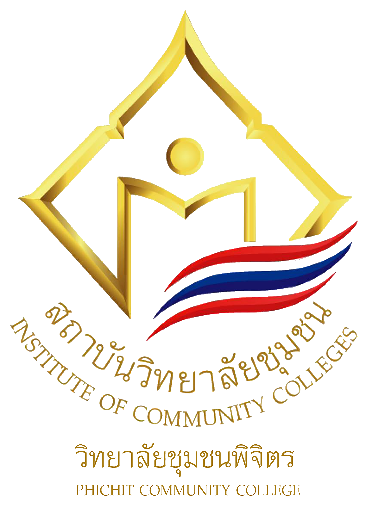 แผนการจัดการเรียนรู้วิชา..................................................................... รหัสวิชา ......................................หลักสูตร ............................................................... พุทธศักราช ...................... จัดทำโดย........................................................................สาขางาน......................................................................วิทยาลัยชุมชนพิจิตร     สถาบันวิทยาลัยชุมชน  สำนักงานคณะกรรมการการอุดมศึกษา    กระทรวงศึกษาธิการรายการตรวจสอบและอนุญาตใช้แผนการจัดการเรียนรู้ควรอนุญาตให้ใช้ในการเรียนการสอนได้ควรปรับปรุงเกี่ยวกับ......................................................................................................................................................................................................................................................................................................................................................................................................................................................................................................................................................... .....................................................................................................................................................................................................................................................................................................................................................................                                                                                                                 ลงชื่อ..............................................................................        (…………………………………………………….)                                                                                หัวหน้าสาขางาน                                                                                                          ………………/……………………./………………..คำนำ................................................................................................................................................................................................................................................................................................................................................................................................................................................................................................................................................................................................................................................................................................................................................................................................................................................................................................................................................................................................................................................................................................................................................................................................................................................................................................................................................................................................................................................................................................................................................................................................................................................................................................................................................................................................................................................................................................................................................................................................................................................................................................................................................................................................................................................................................................................................................................................................................................................................................................................................................................................................................................................................................................................................................................................................................................................................................................................................................................................................................................................................................................................................................................................................................................................................................................................................................................................................................................................................................................................................................................................................................................................................................................................................................................................................................................................................................................................................................................................................................................................................................................................................................................................................................................................................................................................................................................................................................................................................................................สารบัญ                                                                                                         หน้า1.  จุดประสงค์รายวิชา                                   						                                     2.  สมรรถนะรายวิชา                   							                                                                                        3.  คำอธิบายรายวิชา                                                                                              4.  ตารางวิเคราะห์หลักสูตร     5   ตารางวิเคราะห์หน่วยการเรียนรู้และชั่วโมงเรียน                                  6.  แผนการจัดการเรียนรู้ที  1                                                                                                 7.  แผนการจัดการเรียนรู้ที  2                                                                                                8.  แผนการจัดการเรียนรู้ที  3                                                                                               9.  แผนการจัดการเรียนรู้ที  4                                                                                              10. แผนการจัดการเรียนรู้ที  5                                                                                                11. แผนการจัดการเรียนรู้ที  6                                                                                              12. แผนการจัดการเรียนรู้ที  7                                                                                              13. แผนการจัดการเรียนรู้ที  8                                                                                              14. แผนการจัดการเรียนรู้ที  9                                                                                              15. แผนการจัดการเรียนรู้ที 10                                                                                              16. แผนการจัดการเรียนรู้ที .................                                                                                        รายละเอียดรายวิชารหัสวิชา ......................ชื่อวิชา.................................................จำนวน.........หน่วยกิต........ชั่วโมง/สัปดาห์หลักสูตร......................................................................................................พุทธศักราช................................สาขาวิชา......................................................................สาขางาน...................................................................จุดประสงค์รายวิชาสมรรถนะรายวิชาคำอธิบายรายวิชาตารางที่ 1 วิเคราะห์หลักสูตรรหัสวิชา ......................ชื่อวิชา.................................................จำนวน.........หน่วยกิต........ชั่วโมง/สัปดาห์หลักสูตร......................................................................................................พุทธศักราช................................สาขาวิชา......................................................................สาขางาน...................................................................ตารางที่ 2  วิเคราะห์หน่วยการเรียนรู้และชั่วโมงเรียนรหัสวิชา ......................ชื่อวิชา.................................................จำนวน.........หน่วยกิต........ชั่วโมง/สัปดาห์หลักสูตร......................................................................................................พุทธศักราช................................สาขาวิชา......................................................................สาขางาน...................................................................                        พฤติกรรม                                           ชื่อหน่วยพุทธิพิสัย (…..%)พุทธิพิสัย (…..%)พุทธิพิสัย (…..%)พุทธิพิสัย (…..%)พุทธิพิสัย (…..%)พุทธิพิสัย (…..%)ทักษะพิสัย(….%)จิตพิสัย(20%)รวมลำดับความสำคัญจำนวนชั่วโมง                        พฤติกรรม                                           ชื่อหน่วยความจำความเข้าใจนำไปใช้วิเคราะห์สังเคราะห์ประเมินค่าทักษะพิสัย(….%)จิตพิสัย(20%)รวมลำดับความสำคัญจำนวนชั่วโมงหน่วยที่สัปดาห์ที่ชื่อเรื่อง / ชื่อหน่วยการเรียนรู้เวลาจัดการเรียนรู้(ชม.)เวลาจัดการเรียนรู้(ชม.)เวลาจัดการเรียนรู้(ชม.)หน่วยที่สัปดาห์ที่ชื่อเรื่อง / ชื่อหน่วยการเรียนรู้ท.ป.รวม11-2102030รวม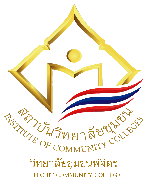 แผนการจัดการเรียนรู้หน่วยที่  วิชา                                         รหัสวิชา รวม          ชม. ชื่อหน่วย สอนครั้งที่ชื่อเรื่อง  ชื่อเรื่อง  จำนวน       ชม.1. สาระสำคัญ2. จุดประสงค์การเรียนรู้     จุดประสงค์ทั่วไป      จุดประสงค์เชิงพฤติกรรม1. สาระสำคัญ2. จุดประสงค์การเรียนรู้     จุดประสงค์ทั่วไป      จุดประสงค์เชิงพฤติกรรม1. สาระสำคัญ2. จุดประสงค์การเรียนรู้     จุดประสงค์ทั่วไป      จุดประสงค์เชิงพฤติกรรม3. เนื้อหาสาระ / สาระการเรียนรู้	3. เนื้อหาสาระ / สาระการเรียนรู้	4. กิจกรรมการจัดการเรียนรู้4. กิจกรรมการจัดการเรียนรู้4. กิจกรรมการจัดการเรียนรู้กิจกรรมผู้สอนกิจกรรมผู้เรียนกิจกรรมผู้เรียน5. กิจกรรมเสนอแนะ/งานที่มอบหมาย (ถ้ามี) ก่อนเรียน     ขณะเรียน      หลังเรียน6. สื่อและแหล่งการเรียนรู้	  สื่อสิ่งพิมพ์  สื่อโสตทัศน์ / สื่อเทคโนโลยี       หุ่นจำลองหรือของจริง7. การวัดผลประเมินผล  ก่อนเรียน     ขณะเรียน       หลังเรียน8. บันทึกหลังการใช้แผนการจัดการเรียนรู้ วิชา..................................................................เรื่อง/หัวข้อที่สอน................................................................................สาขาวิชา............................................................สาขางาน............................................................ชั้น.............กลุ่ม...... ผลการใช้แผนการจัดการเรียนรู้ ปัญหาอุปสรรค หรือ ข้อเสนอแนะแนวทางการแก้ไข8. บันทึกหลังการใช้แผนการจัดการเรียนรู้   วิชา..................................................................เรื่อง/หัวข้อที่สอน................................................................................สาขาวิชา............................................................สาขางาน............................................................ชั้น.............กลุ่ม......       ผลการใช้แผนการจัดการเรียนรู้         สอนได้ครบตามหัวข้อที่กำหนดในแผนการจัดการเรียนรู้                สอนไม่ได้ครบตามหัวข้อที่กำหนดในแผนการจัดการเรียนรู้  ยังขาดหัวข้อ ดังนี้………………………………….…………………………………………………………………………………………………………………………….   ………………………………….…………………………………………………………………………………………………………………………….   ………………………………….…………………………………………………………………………………………………………………………….            วิธีแก้ปัญหาการสอนไม่ครบหัวข้อตามแผน………………………………….…………………………………………………………………………………………………………………………….   ………………………………….…………………………………………………………………………………………………………………………….   ………………………………….…………………………………………………………………………………………………………………………….            ความพร้อมและผลการเรียนรู้ของผู้เรียนเกณฑ์ที่แนะนำ คิดเป็นร้อยละ    ดีมาก(80-100)    ดี  (70-79)  พอใช้  (60-69)    ต้องปรับปรุง (ต่ำกว่า 60)       2.1 การตรงต่อเวลา                                     ดีมาก        ดี          พอใช้          ต้องปรับปรุง            2.2 การแต่งกาย , การปฏิบัติตามระเบียบ           ดีมาก        ดี          พอใช้          ต้องปรับปรุง       2.3 ความพร้อม , ความตั้งใจในการเรียน             ดีมาก        ดี          พอใช้          ต้องปรับปรุง       2.4 มีความรับผิดชอบงานที่มอบหมาย                ดีมาก        ดี          พอใช้          ต้องปรับปรุง       2.5 มีความรู้ ความสามารถ ตรงวัตถุประสงค์        ดีมาก        ดี          พอใช้          ต้องปรับปรุง  อื่นๆ  ……………………………………………….……….………………..…………………………………………………….………………………....…………………………………………………….……….……………………………………………………………....……….………………………...…………………………………………………….……….……………………………………………………………....……….………………………      ปัญหา  อุปสรรคและข้อเสนอแนะ            สภาพห้องเรียน      มีความพร้อม ความเหมาะสม           ไม่พร้อม ไม่เหมาะสม   กรณีไม่พร้อม ไม่เหมาะสมคือ……………………….…………………………………………………………………………………………..…            …………………………………………………………………………………………………………………………………….……………………………            สื่อ อุปกรณ์           มีความพร้อม ความเหมาะสม          ไม่พร้อม ไม่เหมาะสม                              กรณีไม่พร้อม ไม่เหมาะสม คือ…………………………………………………….……….……………………………………………………….            ………………………………………………………………………………………………………………………………………………………………….   ………………………………………………………………………………………………………………………………………………………………….       อื่น ๆ หรือข้อเสนอแนะ   …….……………………………………….……………………………………...…………………………………………………………………………. …………………………………………………………………………………………………………….…………………………………………….......  